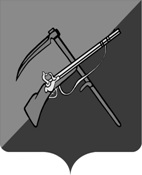 АДМИНИСТРАЦИЯ ПОСЕЛКА ТИМТИМСКОГО РАЙОНА КУРСКОЙ  ОБЛАСТИПОСТАНОВЛЕНИЕ11 марта 2021 года                                           №39 Об утверждении аукционной документацииВ соответствии с Гражданским кодексом РФ, Земельным кодексом РФ, Федеральным законом РФ от 26.07.2006 г. №135-ФЗ «О защите конкуренции» и другими нормативными правовыми актами, регулирующими земельные правоотношения, руководствуясь Федеральным законом от 06.10.2003 г. №131-ФЗ «Об общих принципах организации местного самоуправления в Российской Федерации», Уставом муниципального образования «поселок Тим» Тимского района Курской области, с целью совершенствования земельных отношений на территории поселка Тим Тимского района Курской области, Администрация поселка Тим ПОСТАНОВЛЯЕТ:1. Утвердить документацию об аукционе открытого по составу участников и по форме подачи предложений о цене ежегодной арендной платы для заключения договоров аренды земельных участков (прилагается), расположенных на территории МО «Посёлок Тим» Тимского района Курской области:Лот №1 - земельный участок из категории земель «Земли населенных пунктов», вид разрешенного использования: хранение автотранспорта, для размещения объектов транспорта, площадью 43 кв.м., местоположение: Курская область, Тимский район, п. Тим, ул. Димитрова, кадастровый № 46:24:010101:1780, обременений не зарегистрировано;Лот №2 - земельный участок из категории земель «Земли населенных пунктов», вид разрешенного использования: коммунальное обслуживание, для размещения объектов социального и коммунально-бытового назначения, площадью 225 кв.м., местоположение: Курская область, Тимский район, п. Тим, ул. Максима Горького, 13м, кадастровый № 46:24:010102:1054, обременений не зарегистрировано;Лот №3 - земельный участок из категории земель «Земли промышленности, энергетики, транспорта, связи, радиовещания, телевидения, информатики, земли для обеспечения космической деятельности, земли обороны, безопасности и земли иного специального назначения», вид разрешенного использования: объекты дорожного сервиса, для размещения объектов промышленности, энергетики, транспорта, связи, радиовещания, телевидения, информатики, земли для обеспечения космической деятельности, земли обороны, безопасности и земли иного специального назначения, площадью 1150 кв.м., местоположение: Курская область, Тимский район, п. Тим, ул. Димитрова, кадастровый № 46:24:010101:1778, обременений не зарегистрировано.2. Осуществить публикацию извещения в газете «Слово Хлебороба», а также разместить аукционную документацию в сети интернет на официальном сайте проведения торгов: https://torgi.gov.ru/, и на официальном сайте Администрации поселка Тим Тимского района Курской области.Глава поселка Тим					А.В. КуракуловУтвержденоПостановлением Администрации поселка Тим от 11 марта 2021 года №39Документация об аукционена право заключения договоров аренды земельных участков, расположенных на территории МО «Посёлок Тим» Тимского района Курской областиОрганизатор аукциона – Администрация поселка Тим Тимского района Курской области, адрес: 307060, Курская область, Тимский район, п. Тим, ул. Кирова, д.25 «а», тел. +7 (47153)2-32-18, извещает о проведении аукциона на право заключения договоров аренды земельных участков, государственная собственность на которые не разграничена, расположенных на территории МО «Посёлок Тим» Тимского района Курской области.Специализированная организация – общество с ограниченной ответственностью «Региональный тендерно-имущественный центр», адрес: 305029, г. Курск, ул. Карла Маркса, д. 51, офис 251А, тел. 8 (4712) 44-61-19. Контактное лицо – Кардашов Александр Александрович, rtic.kursk@mail.ru. Аукцион проводится на основании постановления Администрации п. Тим Тимского района Курской области от «03» марта 2021 года № 33 «Об объявлении торгов в форме аукциона на право заключения договоров аренды земельных участков».Аукцион назначается на 12.04.2021 г. в 11 час. 00 мин. в помещении ООО «Региональный тендерно-имущественный центр» по адресу: 305029, г. Курск, ул. К. Маркса, 51, оф. 251А.Отношения, возникающие между организатором аукциона и участниками открытого аукциона, регулируются Гражданским кодексом РФ, Федеральным законом от 26.07.2006г. №135-ФЗ «О защите конкуренции», Земельным кодексом РФ от 25.10.2001г. №136-ФЗ и другими нормативными правовыми актами, регулирующими земельные правоотношения.Документация об аукционе размещена в сети «Интернет» на официальном сайте торгов www.torgi.gov.ru и на официальном сайте МО «Посёлок Тим» Тимского района Курской области.Документация об аукционе предоставляется бесплатно по письменному заявлению – с 12.03.2021г. по 06.04.2021 г.  включительно в рабочие дни с 09-00 час. до 17-00 час., перерыв с 13-00 час. до 14-00 час. по адресу: 305029, г. Курск, ул. К. Маркса, 51, оф. 251А, тел. 8 (4712) 44-61-19, e-mail: rtic.kursk@mail.ru.1. Информация об аукционе1.1. Форма аукциона: открытый аукцион.1.2. Предметом настоящего аукциона на право заключения договоров аренды земельных участков, расположенных на территории МО «Посёлок Тим» Тимского района Курской области, является размер ежегодной арендной платы за земельные участки. Характеристики передаваемого в аренду земельного участка:Лот №1 - земельный участок из категории земель «Земли населенных пунктов», вид разрешенного использования: хранение автотранспорта, для размещения объектов транспорта, площадью 43 кв.м., местоположение: Курская область, Тимский район, п. Тим, ул. Димитрова, кадастровый № 46:24:010101:1780, обременений не зарегистрировано;Лот №2 - земельный участок из категории земель «Земли населенных пунктов», вид разрешенного использования: коммунальное обслуживание, для размещения объектов социального и коммунально-бытового назначения, площадью 225 кв.м., местоположение: Курская область, Тимский район, п. Тим, ул. Максима Горького, 13м, кадастровый № 46:24:010102:1054, обременений не зарегистрировано;Лот №3 - земельный участок из категории земель «Земли промышленности, энергетики, транспорта, связи, радиовещания, телевидения, информатики, земли для обеспечения космической деятельности, земли обороны, безопасности и земли иного специального назначения», вид разрешенного использования: объекты дорожного сервиса, для размещения объектов промышленности, энергетики, транспорта, связи, радиовещания, телевидения, информатики, земли для обеспечения космической деятельности, земли обороны, безопасности и земли иного специального назначения, площадью 1150 кв.м., местоположение: Курская область, Тимский район, п. Тим, ул. Димитрова, кадастровый № 46:24:010101:1778, обременений не зарегистрировано.1.3. Начальная цена предмета аукциона установлена в соответствии с п. 14 ст. 39.11 РФ Земельного кодекса РФ по лотам № 1 и №2 в размере 50 % от кадастровой стоимости земельного участка, что составляет:Лот №1 – 6 956 (Шесть тысяч девятьсот пятьдесят шесть) руб. 11 коп.;Лот №2 – 18 951 (Восемнадцать тысяч девятьсот пятьдесят один) руб. 75 коп.;по лоту № 3 в размере 20 % от кадастровой стоимости земельного участка, что составляет:Лот №3 – 71 785 (Семьдесят одна тысяча семьсот восемьдесят пять) руб. 30 коп.1.4. Шаг аукциона - 3% от начальной цены предмета аукциона и составляет:Лот №1- 208 (Двести восемь) руб. 68 коп.;Лот №2- 568 (Пятьсот шестьдесят восемь) руб. 55 коп.;Лот №3- 2 153 (Две тысячи сто пятьдесят три) руб. 56 коп.1.5. Размер задатка установлен в размере 100% от начальной цены предмета аукциона и составляет: Лот №1 – 6 956 (Шесть тысяч девятьсот пятьдесят шесть) руб. 11 коп.;Лот №2 – 18 951 (Восемнадцать тысяч девятьсот пятьдесят один) руб. 75 коп.;Лот №3 – 71 785 (Семьдесят одна тысяча семьсот восемьдесят пять) руб. 30 коп.1.6. Срок действия договоров аренды: по лотам №1 и №2 - 3 (Три) года с момента заключения договора аренды, по лоту №3 - 5 (Пять) лет с момента заключения договора аренды.1.7. Цель предоставления земельных участков: Лот №1 – для размещения гаража;Лот №2 - для размещения объектов коммунально-бытового назначения;Лот №3 - для размещения объектов дорожного сервиса.1.8. Максимальные допустимые параметры разрешенного строительства объекта капитального строительства установлены в соответствии с градостроительными регламентами Правил землепользования и застройки МО «Поселок Тим» Тимского района Курской области и Градостроительным кодексом Российской Федерации от 29.12.2004 № 190-ФЗ.1.9. Технические условия подключения (технологическое присоединение): по лотам №1-3 имеется техническая возможность подключения к сетям электроснабжения. Для подключения объектов строительства к электрическим сетям арендатору земельного участка необходимо заключить договор об осуществлении технологического присоединения, согласно Правил технологического присоединения энергопринимающих устройств потребителей электрической энергии, объектов по производству электрической энергии, а также объектов электросетевого хозяйства, принадлежащих сетевым организациям и иным лицам, к электрическим сетям, утвержденных Постановлением Правительства РФ от 27.12.2004 г. № 861 (далее – Правила). Размер платы за технологическое присоединение устанавливается в соответствии с постановлением комитета по тарифам и ценам Курской области от 25.12.2020 № 79 «Об утверждении размера платы за технологическое присоединение к электрическим сетям территориальных сетевых организаций Курской области». Имеется техническая возможность подключения к сетям водоснабжения: диаметр водопроводной сети в точке подключения 110 мм. Глубина заложения 2м. Имеется техническая возможность подключения к сетям газоснабжения – предельная свободная мощность существующих сетей газораспределения – 5 м3/час.Условия участия в аукционе:Задаток вносится до подачи заявки путем перечисления на расчетный счет Организатора аукциона, ИНН 4624000930, КПП 462401001, л/с 05443022120, р/с 03232643386421514400 в УФК по Курской области,  ЕКС 40102810545370000038 в ОТДЕЛЕНИИ КУРСК БАНКА РОССИИ// УФК ПО КУРСКОЙ ОБЛАСТИ г. Курск, БИК 013807906, ОГРН 1024600662987, ОКТМО 38642151.Наименование получателя: получатель УФК по Курской области (Администрация п. Тим Тимского района Курской области), назначение платежа – оплата за участие в аукционе на право заключения договора аренды земельного участка с кадастровым номером: ____________ (задаток) Лот №__.Претенденты, задатки которых не поступили на указанный счет до 08.04.2021 г. к участию в аукционе не допускаются.Дата и время осмотра земельного участка – с 12.03.2021 г. по 06.04.2021 г. с 10.00 до 16.00 час. в рабочие дни с понедельника по пятницу по предварительной договоренности, Якунин Роман Александрович - главный специалист-эксперт по земельным и имущественным вопросам администрация п. Тим Тимского района Курской области, телефон: 8(47153)2-32-18.Для участия в аукционе претендентами представляются следующие документы:1) заявка на участие в аукционе по установленной форме согласно извещению о проведении аукциона, размещенному на официальном сайте РФ торгов: www.torgi.gov.ru, или официальном сайте Администрации п. Тим Тимского района Курской области, с указанием банковских реквизитов счета для возврата задатка;2) копии документов, удостоверяющих личность заявителя (для граждан);3) надлежащим образом заверенный перевод на русский язык документов о государственной регистрации юридического лица в соответствии с законодательством иностранного государства в случае, если заявителем является иностранное юридическое лицо;4) документы, подтверждающие внесение задатка.Данное информационное сообщение является публичной офертой для заключения договора о задатке в соответствии со статьей 437 Гражданского кодекса РФ, а подача Заявителем заявки и перечисление задатка являются акцептом такой оферты, после чего договор о задатке считается заключенным в письменной форме.Представление документов, подтверждающих внесение задатка, признается заключением соглашения о задатке.Один заявитель вправе подать только одну заявку на участие в аукционе.Каждая заявка на участие в аукционе, поступившая в срок, указанный в извещении о проведении аукциона, регистрируется организатором аукциона или специализированной организацией. По требованию заявителя организатор аукциона или специализированная организация выдают расписку в получении такой заявки с указанием даты и времени ее получения. Заявитель имеет право отозвать принятую организатором аукциона заявку на участие в аукционе до дня окончания срока приема заявок, уведомив об этом в письменной форме организатора аукциона. Организатор аукциона обязан возвратить заявителю внесенный им задаток в течение трех рабочих дней со дня поступления уведомления об отзыве заявки. В случае отзыва заявки заявителем позднее дня окончания срока приема заявок задаток возвращается в порядке, установленном для участников аукциона.Заявитель не допускается к участию в аукционе в следующих случаях:1) непредставление необходимых для участия в аукционе документов или представление недостоверных сведений;2) непоступление задатка на дату рассмотрения заявок на участие в аукционе;3) подача заявки на участие в аукционе лицом, которое в соответствии с Земельным кодексом Российской Федерации и другими федеральными законами не имеет права быть участником конкретного аукциона, покупателем земельного участка или приобрести земельный участок в аренду;4) наличие сведений о заявителе, об учредителях (участниках), о членах коллегиальных исполнительных органов заявителя, лицах, исполняющих функции единоличного исполнительного органа заявителя, являющегося юридическим лицом, в предусмотренном Земельным кодексом Российской Федерации реестре недобросовестных участников аукциона.Заявка на участие в аукционе, поступившая по истечении срока приема заявок, возвращается заявителю в день ее поступления. Заявки на участие в аукционе принимаются по месту проведения аукциона с 12.03.2021 г. по 06.04.2021 г. включительно с 9-00 час. до 17-00 час. (за исключением выходных дней), перерыв с 13-00 час. до 14-00 час.Определение участников аукциона состоится по месту проведения торгов 08.04.2021г. в 10 час. 45 мин.Заявителям, признанным участниками аукциона, и заявителям, не допущенным к участию в аукционе, организатор аукциона направляет уведомления о принятых в отношении них решениях не позднее дня, следующего после дня подписания протокола.Организатор аукциона возвращает заявителю, не допущенному к участию в аукционе, внесенный им задаток в течение трех рабочих дней со дня оформления протокола приема заявок на участие в аукционе.В случае если по окончании срока подачи заявок на участие в аукционе подана только одна заявка на участие в аукционе или не подано ни одной заявки на участие в аукционе, аукцион признается несостоявшимся. Если единственная заявка на участие в аукционе и заявитель, подавший указанную заявку, соответствуют всем требованиям и указанным в извещении о проведении аукциона условиям аукциона, Администрация п. Тим Тимского района Курской области в течение десяти дней со дня рассмотрения указанной заявки направляет заявителю три экземпляра подписанного проекта договора аренды земельного участка.Протокол о результатах аукциона размещается на официальном сайте в течение одного рабочего дня со дня подписания данного протокола.Выигравшим аукцион признается лицо, предложившее наибольший размер ежегодной арендной платы за заключение договора аренды земельного участка. Лицо, выигравшее аукцион, и Администрация п. Тим Тимского района Курской области подписывают в день проведения и в месте проведения аукциона протокол о результатах аукциона.По результатам аукциона с лицом, выигравшим аукцион, Администрация п. Тим Тимского района Курской области заключает договор аренды земельного участка не позднее тридцати дней с момента направления проекта договора аренды победителю аукциона.Внесенный победителем аукциона задаток засчитывается в счет арендной платы за земельный участок. Задаток, внесенный лицом, не заключившим договор аренды земельного участка вследствие уклонения от заключения указанного договора, не возвращается и остается у Администрация п. Тим Тимского района Курской области.Участникам аукциона, которые не выиграли аукцион, внесенный задаток возвращается в течение трех рабочих со дня подписания протокола о результатах аукциона, путем перечисления суммы задатка на счет участника аукциона по банковским реквизитам, указанным в заявке на участие в аукционе.Все вопросы, касающиеся проведения аукциона, не нашедшие отражения в настоящем информационном сообщении, регулируются законодательством Российской Федерации.Приложение №1к документации об аукционеЗАЯВКАНА УЧАСТИЕ В АУКЦИОНЕЛот №____г. Курск 							           	                                             2021 г.__________________________________________________________________________________(полное наименование юридического лица, подающего заявку, или Ф.И.О. и паспортные данные физического лица, подающего заявку)В лице ___________________________________________________________________________, (Ф.И.О., должность (для юридического лица))действующего на основании _________________________________________________________,принимая решение об участии в аукционе на право заключения договора аренды земельного участка из категории земель «_______________________________», вид разрешенного использования: ______________________, площадью ___________ кв.м., местоположение: __________________________, кадастровый № _________________, обременений не зарегистрировано.ОБЯЗУЮСЬ:1. Соблюдать условия аукциона, содержащиеся в информационном сообщении о проведении аукциона, опубликованном в газете «Слово Хлебороба» № _________ от «___» __________2021г., и (или) в извещении №______________________ от «___» _______________2021г., а также в документации об аукционе, которые размещены в сети «Интернет» на официальном сайте торгов www.torgi.gov.ru» и на официальном сайте МО «Поселок Тим» Тимского района Курской области, а также порядок проведения аукциона, установленный действующим законодательством.2. В случае признания победителем аукциона подписать в день проведения торгов протокол об итогах аукциона, а также в срок не ранее десяти дней с момента опубликования результатов торгов, не позднее тридцати дней с момента направления проекта договора аренды, подписать договор аренды земельного участка.Подтверждаю свое согласие, а также согласие представляемого мною лица, на обработку персональных данных (сбор, систематизацию, накопление, хранение, уточнение (обновление, изменение), использование, распространение, обезличивание, блокирование, уничтожение персональных данных, а также иных действий, необходимых для обработки персональных данных) и передачу такой информации третьим лицам, в случаях, установленных действующим законодательством, в том числе в автоматизированном режиме.Со сведениями, изложенными в извещении о проведении аукциона, ознакомлен и согласен.Заявка составляется в двух экземплярах, один из которых остается у Организатора аукциона, другой – у Претендента.Юридический (почтовый) адрес и банковские реквизиты Претендента для возврата задатка: _______________________________________________________________________________________________________________________________________________Телефон претендента _________________________Адрес электронной почты претендента________________Подпись претендента (его полномочного представителя) ________________________________                                                                                              М.П. (при наличии) «___» ______________20__г.Заявка принята организатором аукциона:____ час.___ мин. «___» ________ 20____ г. за № ___________Подпись уполномоченного лица организатора аукциона ________________/_______________/Приложение №2к документации об аукционе(НА БЛАНКЕ ПРЕДЪЯВИТЕЛЯ)ДОВЕРЕННОСТЬВыдана «____» ____________ 201__ г. № _____________(наименование организации доверителя)                                                                                                                  ,                                                       находящееся по адресу: ________________________________________________, в лице _________________________ (должность, Ф.И.О.,паспорт серия, №, кем и когда выдан, зарегистрирован по адресу), действующего на основании ___________________________________________настоящей доверенностью уполномочивает (должность, Ф.И.О.,паспорт серия, №, кем и когда выдан, зарегистрирован по адресу)быть представителем ____(наименование организации доверителя)_________________ на торгах в форме аукциона на право заключения договора аренды земельного участка из категории земель «_____________________________________________», вид разрешенного использования: ______________________, площадью ___________ кв.м., местоположение: __________________________, кадастровый № _________________, обременений не зарегистрировано,в ООО «Региональный тендерно-имущественный центр» с правом предоставлять и получать все необходимые документы, заявлять цену в процессе проведения аукциона, подписывать заявку на участие в аукционе, протокол об итогах аукциона, договор аренды, акт приёма-передачи земельного участка и выполнять все действия и формальности, связанные с выполнением данного поручения.Доверенность выдана до __________   (сроком на ________)Подпись ______________/_________________ удостоверяюРуководитель __________________/ ______________________Приложение № 3 к документации об аукционеПРОЕКТПо лоту №1ДОГОВОР №АРЕНДЫ ЗЕМЕЛЬНОГО УЧАСТКАп. Тим	                                                         		                                              «___» ________  2021 г.Тимского районаКурской областиАдминистрация поселка Тим Тимского района Курской области, именуемая в дальнейшем «Арендодатель», в лице главы Куракулова Алексея Владимировича, действующего на основании Устава, с одной стороны, и _________________________, именуемый в дальнейшем «Арендатор», в лице _____________________, действующего на основании _____, с другой стороны, и именуемые в дальнейшем «Стороны», руководствуясь Гражданским кодексом Российской Федерации, Федеральным законом от 26.07.2006 г. № 135-ФЗ «О защите конкуренции», в соответствии с Земельным кодексом Российской Федерации от 25.10.2001 № 136-ФЗ, на основании протокола ____________________________ № ___ от ___________ г. заключили настоящий договор (далее - Договор) о нижеследующем:1. ПРЕДМЕТ ДОГОВОРА1.1. Арендодатель передает, а Арендатор принимает в аренду (по Акту приема-передачи, являющегося неотъемлемой частью настоящего Договора) земельный участок из категории земель «Земли населенных пунктов», вид разрешенного использования: хранение автотранспорта, для размещения объектов транспорта, площадью 43 кв.м., местоположение: Курская область, Тимский район, п. Тим, ул. Димитрова, кадастровый № 46:24:010101:1780, обременений не зарегистрировано, (далее – Участок).2. СРОК ДОГОВОРА         2.1. Срок аренды Участка устанавливается с «____» _________2021 г. по «____» _________2024 г. Срок аренды – 3 (Три) года с момента заключения договора аренды. Договор считается заключенным с момента передачи Участка Арендатору. Моментом передачи Участка Арендатору является дата подписания Акта приема-передачи (приложение № 1 к настоящему Договору) Сторонами Договора.2.2. Договор вступает в силу с момента его регистрации в Управлении Росреестра по Курской области.3. РАЗМЕР И УСЛОВИЯ ВНЕСЕНИЯ АРЕНДНОЙ ПЛАТЫ3.1. Размер ежегодной арендной платы за земельный участок составляет - _______(__________________) руб. ____ коп.За весь период аренды - ____________ (___________________) рублей.3.2. Арендная плата вносится Арендатором единовременным платежом на основании акта приема-передачи земельного участка (до 10 июня соответствующего года), на счет УФК по Курской области_______________________ ИНН_______ ; КПП________; р/сч _______________ в ОТДЕЛЕНИИ КУРСК БАНКА РОССИИ// УФК ПО КУРСКОЙ ОБЛАСТИ г. Курск, БИК 013807906; код платежа - _________; ОКТМО ____________________.Сумма внесенного задатка в размере 6 956 (Шесть тысяч девятьсот пятьдесят шесть) руб. 11 коп.  засчитывается в счет арендной платы.3.3. Арендная плата начисляется с момента подписания сторонами акта приема-передачи Участка.Исполнением обязательств по внесению арендной   платы   является платежное поручение или квитанция об уплате.Расчет арендной платы определен в приложении к Договору, которое является неотъемлемой частью Договора. 3.4 Размер арендной платы может быть изменен в результате изменения действующего законодательства, но не чаще одного раза в год. В этом случае исчисление и уплата Арендатором арендной платы осуществляется на основании дополнительных соглашений к Договору.4. ПРАВА И ОБЯЗАННОСТИ СТОРОН4.1. Арендодатель имеет право:4.1.1. Требовать досрочного расторжения Договора:- при использовании Участка не по целевому назначению,- при использовании способами, приводящими к его порче,- при невнесении арендной платы более чем за 2 срока подряд в соответствии с п. 3.2. Договора, - в случае неподписания Арендатором дополнительных соглашений к Договору в соответствии с п. 3.4.4.1.2. На беспрепятственный доступ на территорию арендуемого земельного участка с целью его осмотра на предмет соблюдения условий Договора.4.1.3. На возмещение убытков, причиненных ухудшением качества Участка и экологической обстановки в результате хозяйственной деятельности арендатора, а также по иным основаниям, предусмотренным законодательством Российской Федерации.4.2. Арендодатель обязан:4.2.1. Выполнять в полном объеме все условия Договора.4.2.2. Передать Арендатору Участок по акту приема-передачи в 5-дневный срок с момента заключения договора.4.2.3. Письменно в десятидневный срок уведомить Арендатора об изменении номеров счетов для перечисления арендной платы, указанных в п. 3.2.4.2.4. Своевременно производить перерасчет арендной платы и своевременно информировать об этом Арендатора.4.3. Арендатор имеет право:4.3.1. Использовать Участок на условиях, установленных Договором.4.3.2. При условии уведомления Арендодателя сдавать участок в субаренду при заключении договора на срок, не превышающий срока договора аренды. При этом иная переуступка права аренды третьим лицам не допускается.4.4. Арендатор обязан:4.4.1. Выполнять в полном объеме все условия Договора.4.4.2. Использовать Участок в соответствии с целевым назначением и разрешенным использованием.4.4.3. Уплачивать в размере и на условиях, установленных Договором, единовременным платежом на основании акта приема-передачи земельного участка (до 10 июня соответствующего года) арендную плату.4.4.4. Обеспечить Арендодателю (его законным представителям), представителям органов государственного земельного контроля доступ на Участок по их требованию.4.4.5. Письменно сообщить Арендодателю не позднее, чем за 3 месяца о предстоящем освобождении Участка как в связи с окончанием срока действия Договора, так и при досрочном его освобождении.4.4.6. Не допускать действий, приводящих к ухудшению экологической обстановки на арендуемом земельном участке и прилегающих к нему территориях, а также выполнять работы по благоустройству территории.4.4.7. Письменно в десятидневный срок уведомить Арендодателя об изменении своих реквизитов.4.4.8. В случае нахождения на земельном участке линейного объекта обеспечить допуск представителей собственника линейного объекта или представителей организации, осуществляющей эксплуатацию линейного объекта, к данному объекту в целях обеспечения его безопасности.4.5. Арендодатель и Арендатор имеют иные права и исполняют иные обязанности, установленные законодательством Российской Федерации.5. ОТВЕТСТВЕННОСТЬ СТОРОН5.1. За нарушение условий Договора Стороны несут ответственность, предусмотренную законодательством Российской Федерации.5.2. За нарушение срока внесения арендной платы по Договору Арендатор выплачивает Арендодателю пени из расчета 0,05% от размера невнесенной арендной платы за каждый календарный день просрочки. Пени перечисляются в порядке, предусмотренном в п. 3.2. Договора, на основании письменного требования Арендодателя.5.3. Ответственность Сторон за нарушение обязательств по Договору, вызванное действием обстоятельств непреодолимой силы, регулируется законодательством Российской Федерации.6. ИЗМЕНЕНИЕ, РАСТОРЖЕНИЕ И ПРЕКРАЩЕНИЕ ДОГОВОРА6.1. Все изменения и (или) дополнения к Договору оформляются Сторонами в письменной форме.6.2. Договор может быть расторгнут по требованию Арендодателя, Арендатора, по решению суда на основании и в порядке, установленных гражданским законодательством, а также в случаях, указанных в пункте 4.1.1.7. РАССМОТРЕНИЕ И УРЕГУЛИРОВАНИЕ СПОРОВ7.1. Все споры между Сторонами, возникающие по Договору, разрешаются в соответствии с законодательством Российской Федерации, с соблюдением претензионного порядка.8. ИНЫЕ УСЛОВИЯ ДОГОВОРА8.1. Срок действия договора субаренды не может превышать срок действия Договора.8.2. При досрочном расторжении Договора договор субаренды земельного участка прекращает свое действие.8.3. Расходы по государственной регистрации Договора, а также изменений и дополнений к нему возлагаются на Арендатора.8.4. Договор составлен в 3-х экземплярах, имеющих одинаковую юридическую силу, из которых по одному экземпляру хранится у Сторон, один экземпляр в Управлении Росреестра по Курской области.Приложения к Договору: акт приема-передачи, расчет арендной платы              9. АДРЕСА И БАНКОВСКИЕ РЕКВИЗИТЫ СТОРОН             Арендодатель:                         	    Арендатор:Приложение № 1 к договору №___аренды земельного участка                                                                          от "___"________   2021 г.АКТ ПРИЕМА-ПЕРЕДАЧИп. Тим							                             «___» ________  2021 г.Тимского районаКурской областиАдминистрация поселка Тим Тимского района Курской области, именуемая в дальнейшем «Арендодатель», в лице главы Куракулова Алексея Владимировича, действующего на основании Устава, с одной стороны, и _________________________, именуемый в дальнейшем «Арендатор», в лице _____________________, действующего на основании _____, с другой стороны, и именуемые в дальнейшем «Стороны», руководствуясь Гражданским кодексом Российской Федерации, Федеральным законом от 26.07.2006 г. № 135-ФЗ «О защите конкуренции», в соответствии с Земельным кодексом Российской Федерации от 25.10.2001 № 136-ФЗ, на основании протокола ____________________________ № ___ от ___________ г., подписали настоящий акт о нижеследующем:1. Арендодатель в соответствии с договором № _____ аренды земельного участка от «___» ____________2021 г. передал Арендатору в аренду земельный участок из категории земель «Земли населенных пунктов», вид разрешенного использования: хранение автотранспорта, для размещения объектов транспорта, площадью 43 кв.м., местоположение: Курская область, Тимский район, п. Тим, ул. Димитрова, кадастровый № 46:24:010101:1780, обременений не зарегистрировано.2. Претензий у Арендатора к Арендодателю по передаваемому земельному участку не имеется.3. Настоящим актом приема-передачи каждая из сторон по договору подтверждает, что обязательства сторон выполнены, у сторон нет друг к другу претензий по существу договора.4. Настоящий передаточный акт составлен в 3-х экземплярах, имеющих одинаковую юридическую силу. Один экземпляр хранится в Управлении Росреестра по Курской области, и по одному экземпляру у Арендодателя и Арендатора.5. ПОДПИСИ СТОРОН                         Арендодатель:Приложение № 2 к договору №___ аренды земельного участка  от «___» ________2021 г.Расчет арендной платыПриложение № 4 к документации об аукционеПРОЕКТПо лоту №2ДОГОВОР №АРЕНДЫ ЗЕМЕЛЬНОГО УЧАСТКАп. Тим	                                                         		                                              «___» ________  2021 г.Тимского районаКурской областиАдминистрация поселка Тим Тимского района Курской области, именуемая в дальнейшем «Арендодатель», в лице главы Куракулова Алексея Владимировича, действующего на основании Устава, с одной стороны, и _________________________, именуемый в дальнейшем «Арендатор», в лице _____________________, действующего на основании _____, с другой стороны, и именуемые в дальнейшем «Стороны», руководствуясь Гражданским кодексом Российской Федерации, Федеральным законом от 26.07.2006 г. № 135-ФЗ «О защите конкуренции», в соответствии с Земельным кодексом Российской Федерации от 25.10.2001 № 136-ФЗ, на основании протокола ____________________________ № ___ от ___________ г. заключили настоящий договор (далее - Договор) о нижеследующем:1. ПРЕДМЕТ ДОГОВОРА1.1. Арендодатель передает, а Арендатор принимает в аренду (по Акту приема-передачи, являющегося неотъемлемой частью настоящего Договора) земельный участок из категории земель «Земли населенных пунктов», вид разрешенного использования: коммунальное обслуживание, для размещения объектов социального и коммунально-бытового назначения, площадью 225 кв.м., местоположение: Курская область, Тимский район, п. Тим, ул. Максима Горького, 13м, кадастровый № 46:24:010102:1054, обременений не зарегистрировано, (далее – Участок).2. СРОК ДОГОВОРА         2.1. Срок аренды Участка устанавливается с «____» _________2021 г. по «____» _________2024 г. Срок аренды – 3 (Три) года с момента заключения договора аренды. Договор считается заключенным с момента передачи Участка Арендатору. Моментом передачи Участка Арендатору является дата подписания Акта приема-передачи (приложение № 1 к настоящему Договору) Сторонами Договора.2.2. Договор вступает в силу с момента его регистрации в Управлении Росреестра по Курской области.3. РАЗМЕР И УСЛОВИЯ ВНЕСЕНИЯ АРЕНДНОЙ ПЛАТЫ3.1. Размер ежегодной арендной платы за земельный участок составляет - _______(__________________) руб. ____ коп.За весь период аренды - ____________ (___________________) рублей.3.2. Арендная плата вносится Арендатором единовременным платежом на основании акта приема-передачи земельного участка (до 10 июня соответствующего года), на счет УФК по Курской области_______________________ ИНН_______ ; КПП________; р/сч _______________ в в УФК по Курской области,  ЕКС 40102810545370000038 в ОТДЕЛЕНИИ КУРСК БАНКА РОССИИ// УФК ПО КУРСКОЙ ОБЛАСТИ г. Курск, БИК 013807906; код платежа - _________; ОКТМО ____________________.Сумма внесенного задатка в размере 18 951 (Восемнадцать тысяч девятьсот пятьдесят один) руб. 75 коп.  засчитывается в счет арендной платы.3.3. Арендная плата начисляется с момента подписания сторонами акта приема-передачи Участка.Исполнением обязательств по внесению арендной   платы   является платежное поручение или квитанция об уплате.Расчет арендной платы определен в приложении к Договору, которое является неотъемлемой частью Договора. 3.4 Размер арендной платы может быть изменен в результате изменения действующего законодательства, но не чаще одного раза в год. В этом случае исчисление и уплата Арендатором арендной платы осуществляется на основании дополнительных соглашений к Договору.4. ПРАВА И ОБЯЗАННОСТИ СТОРОН4.1. Арендодатель имеет право:4.1.1. Требовать досрочного расторжения Договора:- при использовании Участка не по целевому назначению,- при использовании способами, приводящими к его порче,- при невнесении арендной платы более чем за 2 срока подряд в соответствии с п. 3.2. Договора, - в случае неподписания Арендатором дополнительных соглашений к Договору в соответствии с п. 3.4.4.1.2. На беспрепятственный доступ на территорию арендуемого земельного участка с целью его осмотра на предмет соблюдения условий Договора.4.1.3. На возмещение убытков, причиненных ухудшением качества Участка и экологической обстановки в результате хозяйственной деятельности арендатора, а также по иным основаниям, предусмотренным законодательством Российской Федерации.4.2. Арендодатель обязан:4.2.1. Выполнять в полном объеме все условия Договора.4.2.2. Передать Арендатору Участок по акту приема-передачи в 5-дневный срок с момента заключения договора.4.2.3. Письменно в десятидневный срок уведомить Арендатора об изменении номеров счетов для перечисления арендной платы, указанных в п. 3.2.4.2.4. Своевременно производить перерасчет арендной платы и своевременно информировать об этом Арендатора.4.3. Арендатор имеет право:4.3.1. Использовать Участок на условиях, установленных Договором.4.3.2. При условии уведомления Арендодателя сдавать участок в субаренду при заключении договора на срок, не превышающий срока договора аренды. При этом иная переуступка права аренды третьим лицам не допускается.4.4. Арендатор обязан:4.4.1. Выполнять в полном объеме все условия Договора.4.4.2. Использовать Участок в соответствии с целевым назначением и разрешенным использованием.4.4.3. Уплачивать в размере и на условиях, установленных Договором, единовременным платежом на основании акта приема-передачи земельного участка (до 10 июня соответствующего года) арендную плату.4.4.4. Обеспечить Арендодателю (его законным представителям), представителям органов государственного земельного контроля доступ на Участок по их требованию.4.4.5. Письменно сообщить Арендодателю не позднее, чем за 3 месяца о предстоящем освобождении Участка как в связи с окончанием срока действия Договора, так и при досрочном его освобождении.4.4.6. Не допускать действий, приводящих к ухудшению экологической обстановки на арендуемом земельном участке и прилегающих к нему территориях, а также выполнять работы по благоустройству территории.4.4.7. Письменно в десятидневный срок уведомить Арендодателя об изменении своих реквизитов.4.4.8. В случае нахождения на земельном участке линейного объекта обеспечить допуск представителей собственника линейного объекта или представителей организации, осуществляющей эксплуатацию линейного объекта, к данному объекту в целях обеспечения его безопасности.4.5. Арендодатель и Арендатор имеют иные права и исполняют иные обязанности, установленные законодательством Российской Федерации.5. ОТВЕТСТВЕННОСТЬ СТОРОН5.1. За нарушение условий Договора Стороны несут ответственность, предусмотренную законодательством Российской Федерации.5.2. За нарушение срока внесения арендной платы по Договору Арендатор выплачивает Арендодателю пени из расчета 0,05% от размера невнесенной арендной платы за каждый календарный день просрочки. Пени перечисляются в порядке, предусмотренном в п. 3.2. Договора, на основании письменного требования Арендодателя.5.3. Ответственность Сторон за нарушение обязательств по Договору, вызванное действием обстоятельств непреодолимой силы, регулируется законодательством Российской Федерации.6. ИЗМЕНЕНИЕ, РАСТОРЖЕНИЕ И ПРЕКРАЩЕНИЕ ДОГОВОРА6.1. Все изменения и (или) дополнения к Договору оформляются Сторонами в письменной форме.6.2. Договор может быть расторгнут по требованию Арендодателя, Арендатора, по решению суда на основании и в порядке, установленных гражданским законодательством, а также в случаях, указанных в пункте 4.1.1.7. РАССМОТРЕНИЕ И УРЕГУЛИРОВАНИЕ СПОРОВ7.1. Все споры между Сторонами, возникающие по Договору, разрешаются в соответствии с законодательством Российской Федерации, с соблюдением претензионного порядка.8. ИНЫЕ УСЛОВИЯ ДОГОВОРА8.1. Срок действия договора субаренды не может превышать срок действия Договора.8.2. При досрочном расторжении Договора договор субаренды земельного участка прекращает свое действие.8.3. Расходы по государственной регистрации Договора, а также изменений и дополнений к нему возлагаются на Арендатора.8.4. Договор составлен в 3-х экземплярах, имеющих одинаковую юридическую силу, из которых по одному экземпляру хранится у Сторон, один экземпляр в Управлении Росреестра по Курской области.Приложения к Договору: акт приема-передачи, расчет арендной платы              9. АДРЕСА И БАНКОВСКИЕ РЕКВИЗИТЫ СТОРОН             Арендодатель:                         	    Арендатор:Приложение № 1 к договору №___аренды земельного участка                                                                          от "___"________   2021 г.АКТ ПРИЕМА-ПЕРЕДАЧИп. Тим							                             «___» ________  2021 г.Тимского районаКурской областиАдминистрация поселка Тим Тимского района Курской области, именуемая в дальнейшем «Арендодатель», в лице главы Куракулова Алексея Владимировича, действующего на основании Устава, с одной стороны, и _________________________, именуемый в дальнейшем «Арендатор», в лице _____________________, действующего на основании _____, с другой стороны, и именуемые в дальнейшем «Стороны», руководствуясь Гражданским кодексом Российской Федерации, Федеральным законом от 26.07.2006 г. № 135-ФЗ «О защите конкуренции», в соответствии с Земельным кодексом Российской Федерации от 25.10.2001 № 136-ФЗ, на основании протокола ____________________________ № ___ от ___________ г., подписали настоящий акт о нижеследующем:1. Арендодатель в соответствии с договором № _____ аренды земельного участка от «___» ____________2021 г. передал Арендатору в аренду земельный участок из категории земель «Земли населенных пунктов», вид разрешенного использования: коммунальное обслуживание, для размещения объектов социального и коммунально-бытового назначения, площадью 225 кв.м., местоположение: Курская область, Тимский район, п. Тим, ул. Максима Горького, 13м, кадастровый № 46:24:010102:1054, обременений не зарегистрировано.2. Претензий у Арендатора к Арендодателю по передаваемому земельному участку не имеется.3. Настоящим актом приема-передачи каждая из сторон по договору подтверждает, что обязательства сторон выполнены, у сторон нет друг к другу претензий по существу договора.4. Настоящий передаточный акт составлен в 3-х экземплярах, имеющих одинаковую юридическую силу. Один экземпляр хранится в Управлении Росреестра по Курской области, и по одному экземпляру у Арендодателя и Арендатора.5. ПОДПИСИ СТОРОН                         Арендодатель:Приложение № 2 к договору №___ аренды земельного участка  от «___» ________2021 г.Расчет арендной платыПриложение № 5 к документации об аукционеПРОЕКТПо лоту №3ДОГОВОР №АРЕНДЫ ЗЕМЕЛЬНОГО УЧАСТКАп. Тим	                                                         		                                              «___» ________  2021 г.Тимского районаКурской областиАдминистрация поселка Тим Тимского района Курской области, именуемая в дальнейшем «Арендодатель», в лице главы Куракулова Алексея Владимировича, действующего на основании Устава, с одной стороны, и _________________________, именуемый в дальнейшем «Арендатор», в лице _____________________, действующего на основании _____, с другой стороны, и именуемые в дальнейшем «Стороны», руководствуясь Гражданским кодексом Российской Федерации, Федеральным законом от 26.07.2006 г. № 135-ФЗ «О защите конкуренции», в соответствии с Земельным кодексом Российской Федерации от 25.10.2001 № 136-ФЗ, на основании протокола ____________________________ № ___ от ___________ г. заключили настоящий договор (далее - Договор) о нижеследующем:1. ПРЕДМЕТ ДОГОВОРА1.1. Арендодатель передает, а Арендатор принимает в аренду (по Акту приема-передачи, являющегося неотъемлемой частью настоящего Договора) земельный участок из категории земель «Земли промышленности, энергетики, транспорта, связи, радиовещания, телевидения, информатики, земли для обеспечения космической деятельности, земли обороны, безопасности и земли иного специального назначения», вид разрешенного использования: объекты дорожного сервиса, для размещения объектов промышленности, энергетики, транспорта, связи, радиовещания, телевидения, информатики, земли для обеспечения космической деятельности, земли обороны, безопасности и земли иного специального назначения, площадью 1150 кв.м., местоположение: Курская область, Тимский район, п. Тим, ул. Димитрова, кадастровый № 46:24:010101:1778, обременений не зарегистрировано, (далее – Участок).2. СРОК ДОГОВОРА         2.1. Срок аренды Участка устанавливается с «____» _________2021 г. по «____» _________2026 г. Срок аренды – 5 (Пять) лет с момента заключения договора аренды. Договор считается заключенным с момента передачи Участка Арендатору. Моментом передачи Участка Арендатору является дата подписания Акта приема-передачи (приложение № 1 к настоящему Договору) Сторонами Договора.2.2. Договор вступает в силу с момента его регистрации в Управлении Росреестра по Курской области.3. РАЗМЕР И УСЛОВИЯ ВНЕСЕНИЯ АРЕНДНОЙ ПЛАТЫ3.1. Размер ежегодной арендной платы за земельный участок составляет - _______(__________________) руб. ____ коп.За весь период аренды - ____________ (___________________) рублей.3.2. Арендная плата вносится Арендатором единовременным платежом на основании акта приема-передачи земельного участка (до 10 июня соответствующего года), на счет УФК по Курской области_______________________ ИНН_______ ; КПП________; р/сч _______________ в ОТДЕЛЕНИИ КУРСК БАНКА РОССИИ// УФК ПО КУРСКОЙ ОБЛАСТИ г. Курск, БИК 013807906; код платежа - _________; ОКТМО ____________________.Сумма внесенного задатка в размере 71 785 (Семьдесят одна тысяча семьсот восемьдесят пять) руб. 30 коп. засчитывается в счет арендной платы.3.3. Арендная плата начисляется с момента подписания сторонами акта приема-передачи Участка.Исполнением обязательств по внесению арендной   платы   является платежное поручение или квитанция об уплате.Расчет арендной платы определен в приложении к Договору, которое является неотъемлемой частью Договора. 3.4 Размер арендной платы может быть изменен в результате изменения действующего законодательства, но не чаще одного раза в год. В этом случае исчисление и уплата Арендатором арендной платы осуществляется на основании дополнительных соглашений к Договору.4. ПРАВА И ОБЯЗАННОСТИ СТОРОН4.1. Арендодатель имеет право:4.1.1. Требовать досрочного расторжения Договора:- при использовании Участка не по целевому назначению,- при использовании способами, приводящими к его порче,- при невнесении арендной платы более чем за 2 срока подряд в соответствии с п. 3.2. Договора, - в случае неподписания Арендатором дополнительных соглашений к Договору в соответствии с п. 3.4.4.1.2. На беспрепятственный доступ на территорию арендуемого земельного участка с целью его осмотра на предмет соблюдения условий Договора.4.1.3. На возмещение убытков, причиненных ухудшением качества Участка и экологической обстановки в результате хозяйственной деятельности арендатора, а также по иным основаниям, предусмотренным законодательством Российской Федерации.4.2. Арендодатель обязан:4.2.1. Выполнять в полном объеме все условия Договора.4.2.2. Передать Арендатору Участок по акту приема-передачи в 5-дневный срок с момента заключения договора.4.2.3. Письменно в десятидневный срок уведомить Арендатора об изменении номеров счетов для перечисления арендной платы, указанных в п. 3.2.4.2.4. Своевременно производить перерасчет арендной платы и своевременно информировать об этом Арендатора.4.3. Арендатор имеет право:4.3.1. Использовать Участок на условиях, установленных Договором.4.3.2. При условии уведомления Арендодателя сдавать участок в субаренду при заключении договора на срок, не превышающий срока договора аренды. При этом иная переуступка права аренды третьим лицам не допускается.4.4. Арендатор обязан:4.4.1. Выполнять в полном объеме все условия Договора.4.4.2. Использовать Участок в соответствии с целевым назначением и разрешенным использованием.4.4.3. Уплачивать в размере и на условиях, установленных Договором, единовременным платежом на основании акта приема-передачи земельного участка (до 10 июня соответствующего года) арендную плату.4.4.4. Обеспечить Арендодателю (его законным представителям), представителям органов государственного земельного контроля доступ на Участок по их требованию.4.4.5. Письменно сообщить Арендодателю не позднее, чем за 3 месяца о предстоящем освобождении Участка как в связи с окончанием срока действия Договора, так и при досрочном его освобождении.4.4.6. Не допускать действий, приводящих к ухудшению экологической обстановки на арендуемом земельном участке и прилегающих к нему территориях, а также выполнять работы по благоустройству территории.4.4.7. Письменно в десятидневный срок уведомить Арендодателя об изменении своих реквизитов.4.4.8. В случае нахождения на земельном участке линейного объекта обеспечить допуск представителей собственника линейного объекта или представителей организации, осуществляющей эксплуатацию линейного объекта, к данному объекту в целях обеспечения его безопасности.4.5. Арендодатель и Арендатор имеют иные права и исполняют иные обязанности, установленные законодательством Российской Федерации.5. ОТВЕТСТВЕННОСТЬ СТОРОН5.1. За нарушение условий Договора Стороны несут ответственность, предусмотренную законодательством Российской Федерации.5.2. За нарушение срока внесения арендной платы по Договору Арендатор выплачивает Арендодателю пени из расчета 0,05% от размера невнесенной арендной платы за каждый календарный день просрочки. Пени перечисляются в порядке, предусмотренном в п. 3.2. Договора, на основании письменного требования Арендодателя.5.3. Ответственность Сторон за нарушение обязательств по Договору, вызванное действием обстоятельств непреодолимой силы, регулируется законодательством Российской Федерации.6. ИЗМЕНЕНИЕ, РАСТОРЖЕНИЕ И ПРЕКРАЩЕНИЕ ДОГОВОРА6.1. Все изменения и (или) дополнения к Договору оформляются Сторонами в письменной форме.6.2. Договор может быть расторгнут по требованию Арендодателя, Арендатора, по решению суда на основании и в порядке, установленных гражданским законодательством, а также в случаях, указанных в пункте 4.1.1.7. РАССМОТРЕНИЕ И УРЕГУЛИРОВАНИЕ СПОРОВ7.1. Все споры между Сторонами, возникающие по Договору, разрешаются в соответствии с законодательством Российской Федерации, с соблюдением претензионного порядка.8. ИНЫЕ УСЛОВИЯ ДОГОВОРА8.1. Срок действия договора субаренды не может превышать срок действия Договора.8.2. При досрочном расторжении Договора договор субаренды земельного участка прекращает свое действие.8.3. Расходы по государственной регистрации Договора, а также изменений и дополнений к нему возлагаются на Арендатора.8.4. Договор составлен в 3-х экземплярах, имеющих одинаковую юридическую силу, из которых по одному экземпляру хранится у Сторон, один экземпляр в Управлении Росреестра по Курской области.Приложения к Договору: акт приема-передачи, расчет арендной платы              9. АДРЕСА И БАНКОВСКИЕ РЕКВИЗИТЫ СТОРОН             Арендодатель:                         	    Арендатор:Приложение № 1 к договору №___аренды земельного участка                                                                          от "___"________   2021 г.АКТ ПРИЕМА-ПЕРЕДАЧИп. Тим							                             «___» ________  2021 г.Тимского районаКурской областиАдминистрация поселка Тим Тимского района Курской области, именуемая в дальнейшем «Арендодатель», в лице главы Куракулова Алексея Владимировича, действующего на основании Устава, с одной стороны, и _________________________, именуемый в дальнейшем «Арендатор», в лице _____________________, с другой стороны, и именуемые в дальнейшем «Стороны», руководствуясь Гражданским кодексом Российской Федерации, Федеральным законом от 26.07.2006 г. № 135-ФЗ «О защите конкуренции», в соответствии с Земельным кодексом Российской Федерации от 25.10.2001 № 136-ФЗ, на основании протокола ____________________________ № ___ от ___________ г., подписали настоящий акт о нижеследующем:1. Арендодатель в соответствии с договором № _____ аренды земельного участка от «____» ___________2021 г. передал Арендатору в аренду земельный участок из категории земель «Земли промышленности, энергетики, транспорта, связи, радиовещания, телевидения, информатики, земли для обеспечения космической деятельности, земли обороны, безопасности и земли иного специального назначения», вид разрешенного использования: объекты дорожного сервиса, для размещения объектов промышленности, энергетики, транспорта, связи, радиовещания, телевидения, информатики, земли для обеспечения космической деятельности, земли обороны, безопасности и земли иного специального назначения, площадью 1150 кв.м., местоположение: Курская область, Тимский район, п. Тим, ул. Димитрова, кадастровый № 46:24:010101:1778, обременений не зарегистрировано.2. Претензий у Арендатора к Арендодателю по передаваемому земельному участку не имеется.3. Настоящим актом приема-передачи каждая из сторон по договору подтверждает, что обязательства сторон выполнены, у сторон нет друг к другу претензий по существу договора.4. Настоящий передаточный акт составлен в 3-х экземплярах, имеющих одинаковую юридическую силу. Один экземпляр хранится в Управлении Росреестра по Курской области, и по одному экземпляру у Арендодателя и Арендатора.5. ПОДПИСИ СТОРОН                         Арендодатель:Приложение № 2 к договору №___ аренды земельного участка  от «___» ________2021 г.Расчет арендной платыПриложение №6к документации об аукционеИнструкция по заполнению заявки на участие в аукционе1. Заявка может быть заполнена от руки печатными буквами, а также печатным способом, в том числе с использованием средств вычислительной техники (за исключением поля «Подпись»). При заполнении заявки не рекомендуется использовать чернила (пасту) красного и зеленого цвета.2. В поле «опубликованном в газете «_________» № ___ от «___» __________2021 г., и (или) в извещении №______________ от «___» ____2021 г. и документации об аукционе, размещенными в сети «Интернет» на официальном сайте торгов www.torgi.gov.ru», указывается дата размещения информационного сообщения о проведении аукциона и (или) номер печатного издания, в котором было опубликовано информационное сообщение о проведении аукциона, либо дата и номер извещения, размещенного в информационно-телекоммуникационной сети «Интернет» для размещения информации о проведении торгов на официальном сайте торгов: www.torgi.gov.ru.3. В поле «Наименование заявителя» вносятся фамилия, имя, отчество физического лица/индивидуального предпринимателя полностью в именительном падеже в соответствии с документом, удостоверяющим личность либо полное наименование организации с указанием организационно-правовой формы в именительном падеже в соответствии с документом, подтверждающим государственную регистрацию юридического лица.4. В разделе «для юридических лиц» указывается должность, ФИО в именительном падеже, а также наименование и реквизиты документа, подтверждающего полномочия лица, уполномоченного действовать от имени заявителя.  5. В разделе «для физических лиц» в поле «основные данные, удостоверяющие личность» заполняется следующая информация: реквизиты паспорта или иного документа, удостоверяющего личность заявителя (военный билет и др.).6. В поле «Подпись Заявителя (его полномочного представителя)» проставляется личная подпись заявителя или его уполномоченного лица, которой заверяется правильность указанных в заявке сведений.7. В поле «Дата заполнения заявления» указывается дата заполнения заявления.Директору ООО                                                                                                    «РТИЦ»Администрация поселка Тим Тимского района Курской областиЮридический и почтовый адрес: 307060, Курская область, Тимский район, п. Тим, ул. Кирова д.25 «а»ИНН 4624000930, КПП 462401001, р/с 03100643000000014400 в УФК по Курской области (л/сч 04443022120) БИК 013807906ЕКС: 40102810545370000038 Отделение Курск Банка России//УФК по Курской области г. Курскe-mail: poseloktim@mail.ru тел/факс: 8 (47153)2-32-18   ___________________ А.В. Куракуловм.п.Администрация поселка Тим Тимского района Курской областиЮридический и почтовый адрес: 307060, Курская область, Тимский район, п. Тим, ул. Кирова д.25 «а»ИНН 4624000930, КПП 462401001, р/с 03100643000000014400 в УФК по Курской области (л/сч 04443022120) БИК 013807906ЕКС: 40102810545370000038 Отделение Курск Банка России//УФК по Курской области г. Курскe-mail: poseloktim@mail.ru тел/факс: 8 (47153)2-32-18Глава поселка Тим _____________________ А.В. КуракуловПлощадь земельного участка - всего кв.м.43 кв.м.Размер ежегодной арендной платы за участок в год, согласно итогу аукционаруб. за участок_______Размер арендной платы за 3 года, всегоруб._______в том числе размер задаткаруб.6 956 руб. 11 коп.Сроки внесения арендной платыЕдиновременным платежом до 10 июня соответствующего года.Глава поселка Тим _____________________ А.В. Куракуловм.п.Администрация поселка Тим Тимского района Курской областиЮридический и почтовый адрес: 307060, Курская область, Тимский район, п. Тим, ул. Кирова д.25 «а»ИНН 4624000930, КПП 462401001, р/с 03100643000000014400 в УФК по Курской области (л/сч 04443022120) БИК 013807906ЕКС: 40102810545370000038 Отделение Курск Банка России//УФК по Курской области г. Курскe-mail: poseloktim@mail.ru тел/факс: 8 (47153)2-32-18      Глава поселка Тим_____________________ А.В. Куракуловм.п.Администрация поселка Тим Тимского района Курской областиЮридический и почтовый адрес: Юридический и почтовый адрес: 307060, Курская область, Тимский район, п. Тим, ул. Кирова д.25 «а»ИНН 4624000930, КПП 462401001, р/с 03100643000000014400 в УФК по Курской области (л/сч 04443022120) БИК 013807906ЕКС: 40102810545370000038 Отделение Курск Банка России//УФК по Курской области г. Курскe-mail: poseloktim@mail.ru тел/факс: 8 (47153)2-32-18Глава поселка Тим   _____________________ А.В. Куракуловм.п.   Площадь земельного участка - всего кв.м.225 кв.м.Размер ежегодной арендной платы за участок в год, согласно итогу аукционаруб. за участок_______Размер арендной платы за 3 года, всегоруб._______в том числе размер задаткаруб.18 951 руб. 75 коп.Сроки внесения арендной платыЕдиновременным платежом до 10 июня соответствующего года.Глава поселка Тим _____________________ А.В. Куракуловм.п.Администрация поселка Тим Тимского района Курской областиЮридический и почтовый адрес: 307060, Курская область, Тимский район, п. Тим, ул. Кирова д.25 «а»ИНН 4624000930, КПП 462401001, р/с 03100643000000014400 в УФК по Курской области (л/сч 04443022120) БИК 013807906ЕКС: 40102810545370000038 Отделение Курск Банка России//УФК по Курской области г. Курскe-mail: poseloktim@mail.ru тел/факс: 8 (47153)2-32-18Глава поселка Тим_____________________ А.В. Куракуловм.п.Администрация поселка Тим Тимского района Курской областиЮридический и почтовый адрес: 307060, Курская область, Тимский район, п. Тим, ул. Кирова д.25 «а»ИНН 4624000930, КПП 462401001, р/с 03100643000000014400 в УФК по Курской области (л/сч 04443022120) БИК 013807906ЕКС: 40102810545370000038 Отделение Курск Банка России//УФК по Курской области г. Курскe-mail: poseloktim@mail.ru тел/факс: 8 (47153)2-32-18Глава поселка Тим    _____________________ А.В. Куракуловм.п.  Площадь земельного участка - всего кв.м.1150 кв.м.Размер ежегодной арендной платы за участок в год, согласно итогу аукционаруб. за участок_______Размер арендной платы за 5 лет, всегоруб._______в том числе размер задаткаруб.71 785 руб. 30 коп.Сроки внесения арендной платыЕдиновременным платежом до 10 июня соответствующего года.Глава поселка Тим _____________________ А.В. Куракуловм.п.